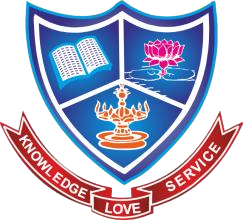 Goa Vidyaprasarak Mandal’sDr. Dada Vaidya College of EducationPost Box No. 139, Farmagudi Ponda – 403 401, Goa.Telephone: 0832-2335880, 2335890 E-mail : gvm.educol@gmail.com, Website: www.gvmcollege.comCaste Based Discrimination Complaint Form Name:   	 Email:    	 Mobile Number:   	 Gender: FemaleMaleTransgenderPrefer Not to Say Caste:	SC	ST	OBCDesignation:   	Complaint message:Signature	Date: